С 11 по 22 ноября прошла Акция «Сообщи где торгуют смертью» 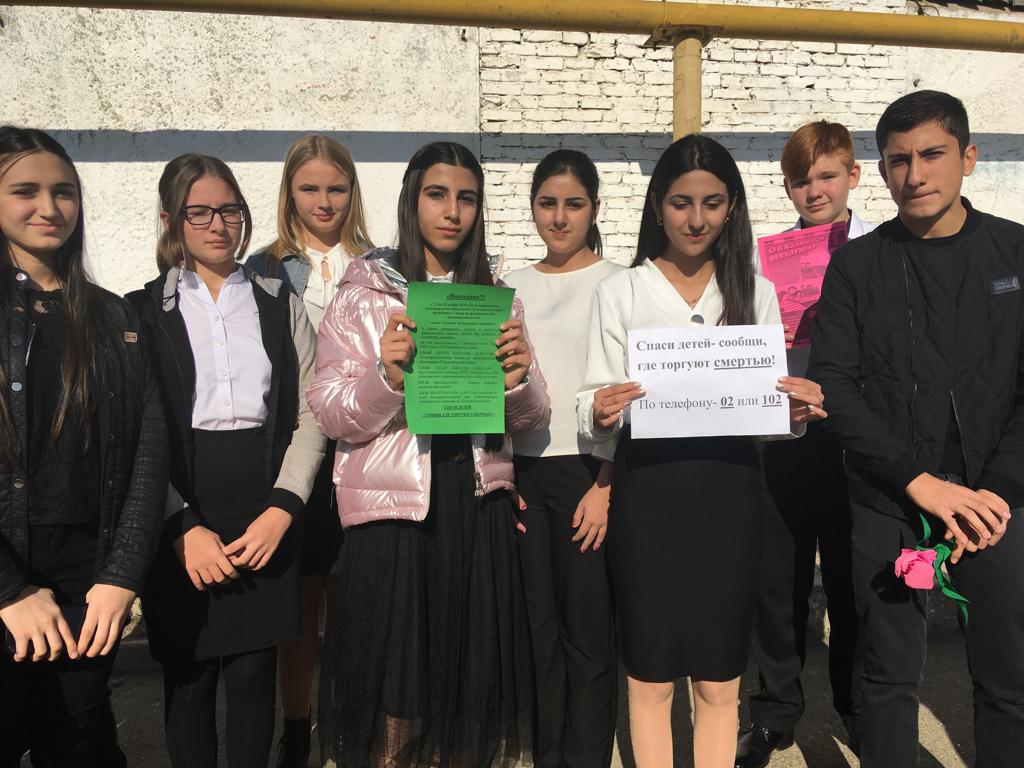 